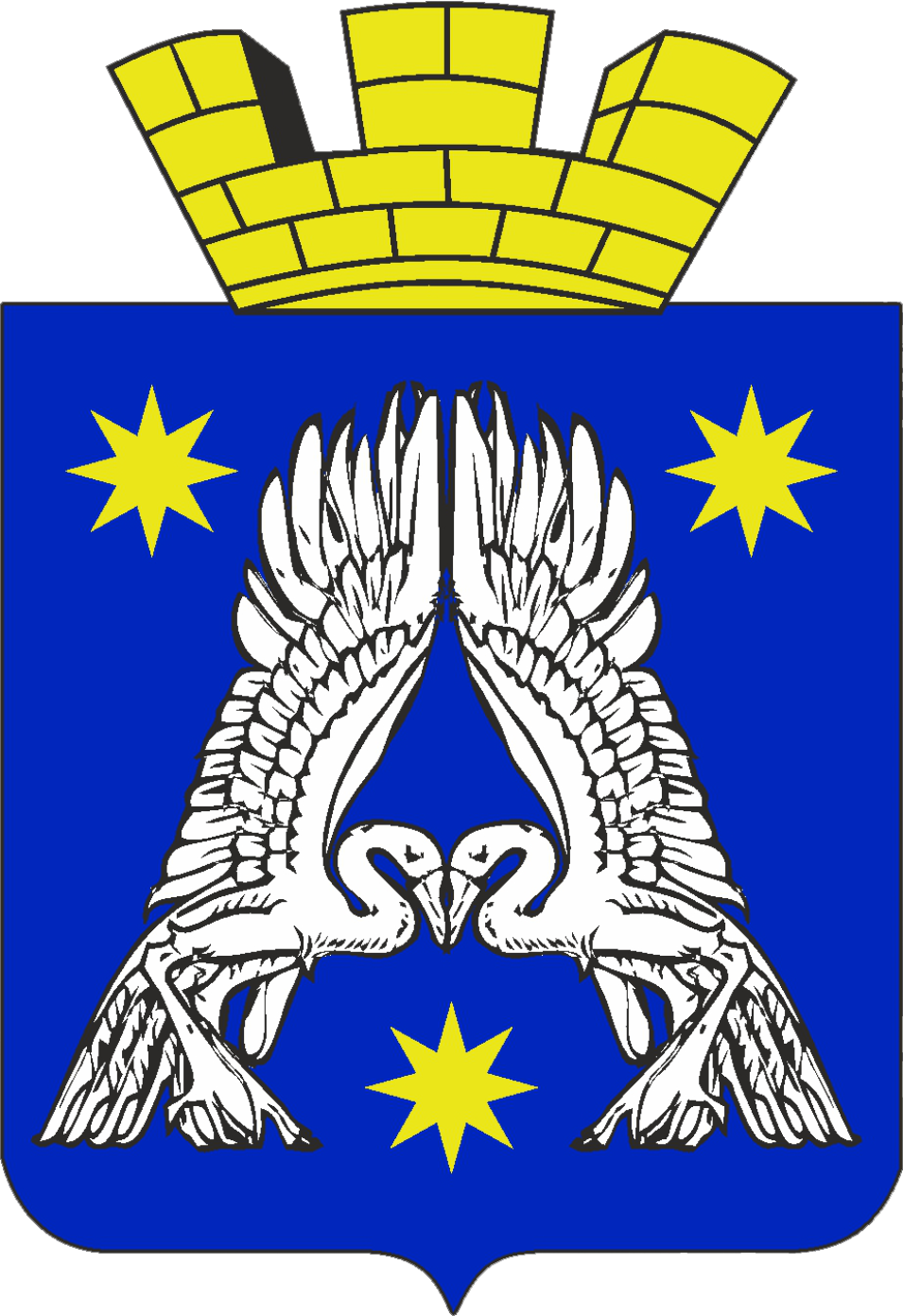 от «29» сентября 2020 г. № 19/75                            	Об одобрении проекта решения «О внесении изменений в Устав городского поселения р.п.Средняя Ахтуба Среднеахтубинского муниципального района Волгоградской области»В соответствии со статьями 28, 44 Федерального закона от 06 октября 2003 года №131-ФЗ «Об общих принципах организации местного самоуправления в Российской Федерации», Дума городского поселения р.п.Средняя Ахтуба решила:	1.Одобрить прилагаемый проект решения «О внесении изменений в Устав городского поселения р.п.Средняя Ахтуба Среднеахтубинского муниципального района Волгоградской области».2.Опубликовать (обнародовать) проект решения «О внесении изменений в Устав городского поселения р.п.Средняя Ахтуба Среднеахтубинского муниципального района Волгоградской области» одновременно с настоящим решением.3.Установить порядок учета предложений по проекту решения «О внесении изменений в Устав городского поселения р.п.Средняя Ахтуба Среднеахтубинского муниципального района Волгоградской области», участия граждан в его обсуждении и проведении по нему публичных слушаний (приложение 2). Настоящий порядок подлежит опубликованию одновременно с проектом решения «О внесении изменений в Устав городского поселения р.п.Средняя Ахтуба Среднеахтубинского муниципального района Волгоградской области».4.Назначить публичные слушания по проекту решения «О внесении изменений в Устав городского поселения р.п.Средняя Ахтуба Среднеахтубинского муниципального района Волгоградской области»  на 10-00 часов 21 октября 2020 года. Провести публичные слушания в помещении администрации р.п.Средняя Ахтуба по  адресу: р.п.Средняя Ахтуба, ул.Советская, № 69.5.Настоящее решение вступает в силу со дня его официального опубликования.Председатель Думы городского поселения р.п.Средняя Ахтуба			  		   А.В.ХрустовГлава городского поселения р.п.Средняя Ахтуба						             Ю.В.Попов	Приложение № 1 к решению Думы городского поселения р.п.Средняя Ахтуба от 29 сентября 2020г. №19/75          Проект решения «О внесении изменений в Устав городского поселения р.п.Средняя Ахтуба Среднеахтубинского муниципального района Волгоградской области»В соответствии со статьями 28, 44 Федерального закона от 06 октября 2003 года №131-ФЗ «Об общих принципах организации местного самоуправления в Российской Федерации», Дума городского поселения р.п.Средняя Ахтуба решила:1.Внести в Устав городского поселения р.п.Средняя Ахтуба Среднеахтубинского муниципального района Волгоградской области, принятый решением Думы городского поселения р.п.Средняя Ахтуба от 03 марта 2017г. № 40/144 (в ред.решений от 24.08.2017г. № 50/177, от  02.11 2017г. № 53/186, от 25.01.2018г. № 58/206 от 31.05.2018г. № 63/218, от 31.01.2019г. № 70/246, от 28.03.2019г. № 72/253, от 18.06.2019г. № 75/266, от 25.12.2019 №7/33, от 30.04.2020г. № 13/53), следующие изменения:В части 1 статьи 13 Устава городского поселения р.п.Средняя Ахтуба Среднеахтубинского муниципального района Волгоградской области после слов «должностных лиц местного самоуправления,» дополнить словами «обсуждения вопросов внесения инициативных проектов и их рассмотрения,»;1.2. Наименование статьи 25 Устава городского поселения р.п.Средняя Ахтуба Среднеахтубинского муниципального района Волгоградской области изложить в следующей редакции:«Статья 25. Гарантии, предоставляемые депутату и выборному должностному лицу местного самоуправления.».1.3. В части 3 статьи 25 Устава городского поселения р.п.Средняя Ахтуба Среднеахтубинского муниципального района Волгоградской области слова «настоящей статьей» заменить словами «частью первой настоящей статьи».1.4. Дополнить статью 25 Устава городского поселения р.п.Средняя Ахтуба Среднеахтубинского муниципального района Волгоградской области частью 4 следующего содержания: «4. Депутату, осуществляющему свои полномочия на непостоянной основе, гарантируется сохранение места работы (должности) на период, продолжительность которого составляет 2 рабочих дня в месяц.». 2. Настоящее решение подлежит официальному опубликованию в районной газете «Звезда» после его государственной регистрации и вступает в силу после его официального опубликования.Председатель Думы городского поселения р.п.Средняя Ахтуба			  		   А.В.ХрустовГлава городского поселения р.п.Средняя Ахтуба						             Ю.В.ПоповПриложение № 2 к решению Думы городского поселения р.п.Средняя Ахтуба от 29 сентября 2020г. №19/75Порядокучёта предложений по изменениям, вносимым в Устав городского поселения р.п.Средняя Ахтуба Среднеахтубинского муниципального района Волгоградской области, участия граждан в их обсуждении и проведения по ним публичных слушаний1. Настоящий Порядок направлен на реализацию прав граждан, проживающих на территории городского поселения р.п.Средняя Ахтуба Среднеахтубинского муниципального района Волгоградской области, на осуществление местного самоуправления путём участия в обсуждении изменений, вносимых в Устав городского поселения р.п.Средняя Ахтуба  Среднеахтубинского муниципального района Волгоградской области (далее - изменения, вносимые в Устав).2. Обсуждение изменений, вносимых в Устав, осуществляется посредством участия в публичных слушаниях, а также направления предложений по изменениям, вносимым в Устав.3. Изменения, вносимые в Устав, не позднее чем за 30 дней до дня рассмотрения вопроса о принятии изменений, вносимых в Устав городского поселения р.п.Средняя Ахтуба на заседании Думы городского поселения р.п.Средняя Ахтуба, подлежат официальному опубликованию для обсуждения населением и представления по ним предложений.4. Предложения по изменениям, вносимым в Устав, направляются в письменном виде главе городского поселения р.п.Средняя Ахтуба по адресу: р.п. Средняя Ахтуба, ул. Советская, №69 в течение 30 дней со дня опубликования изменений, внесённых в Устав.Одновременно с внесением предложений граждане должны представить следующие сведения: фамилия, имя, отчество, адрес места жительства, место работы (учёбы).5. Предложения подлежат рассмотрению в порядке очередности подачи письменных предложений в зависимости от времени регистрации указанных предложений.6. Письменно оформленные предложения, внесенные до дня публичных слушаний, рассматриваются председательствующим непосредственно на публичных слушаниях. В ином случае предложения рассматриваются Думой городского поселения р.п.Средняя Ахтуба на заседании, в повестку которого включен вопрос принятия решения о внесении изменений в Устав. 7.    Для обсуждения изменений, вносимых в Устав, проводятся публичные слушания.8.    Организацию и проведение публичных слушаний осуществляет глава городского поселения р.п.Средняя Ахтуба.9.   Публичные слушания по изменениям, вносимым в Устав, назначаются решением Думы городского поселения р.п.Средняя Ахтуба и проводятся не ранее чем через 15 дней после официального опубликования указанного решения.10. В публичных слушаниях вправе принять участие каждый житель городского поселения р.п.Средняя Ахтуба Среднеахтубинского муниципального района Волгоградской области.11. На публичных слушаниях по изменениям, вносимым в Устав, выступает с докладом и председательствует глава городского поселения р.п.Средняя Ахтуба Среднеахтубинского муниципального района Волгоградской области (далее - председательствующий) или уполномоченное лицо по распоряжению главы городского поселения р.п.Средняя Ахтуба.12.   Для ведения протокола публичных слушаний председательствующий определяет секретаря публичных слушаний.13.   Участникам публичных слушаний обеспечивается возможность высказать своё мнение по изменениям, вносимым в Устав.В зависимости от количества желающих выступить председательствующий вправе ограничить время любого из выступлений.Всем желающим выступить предоставляется слово с разрешения председательствующего.Председательствующий вправе принять решение о перерыве в публичных слушаниях и продолжении их в другое время.По истечении времени, отведённого председательствующим для проведения публичных слушаний, участники публичных слушаний, которым не было предоставлено слово, вправе представить свои замечания и предложения в письменном виде. Устные замечания и предложения по изменениям, вносимым в Устав, заносятся в протокол публичных слушаний, письменные замечания и предложения приобщаются к протоколу.14.  По итогам публичных слушаний большинством голосов от числа присутствующих принимается заключение.Заключение по результатам публичных слушаний подписывается председательствующим и подлежит официальному опубликованию.15.   Поступившие от населения замечания и предложения по изменениям, вносимым в Устав, в том числе в ходе проведения публичных слушаний, носят рекомендательный характер.Указанные замечания и предложения рассматриваются на заседании Думы городского поселения р.п.Средняя Ахтуба.После завершения рассмотрения предложений граждан и заключения публичных слушаний Дума городского поселения р.п.Средняя Ахтуба принимает изменения, вносимые в Устав городского поселения р.п.Средняя Ахтуба.16.   Учёт предложений по проекту муниципального правового акта о внесении других изменений и дополнений в Устав городского поселения р.п.Средняя Ахтуба, участие граждан в его обсуждении и проведение по нему публичных слушаний осуществляются в соответствии с настоящим Порядком.       